Congratulations on achieving Europe. 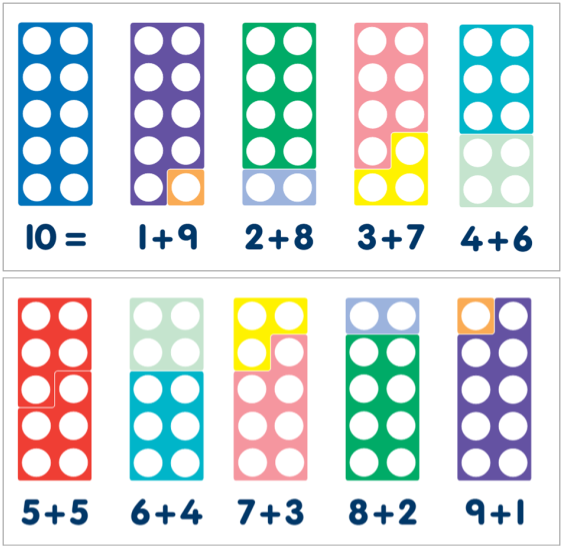 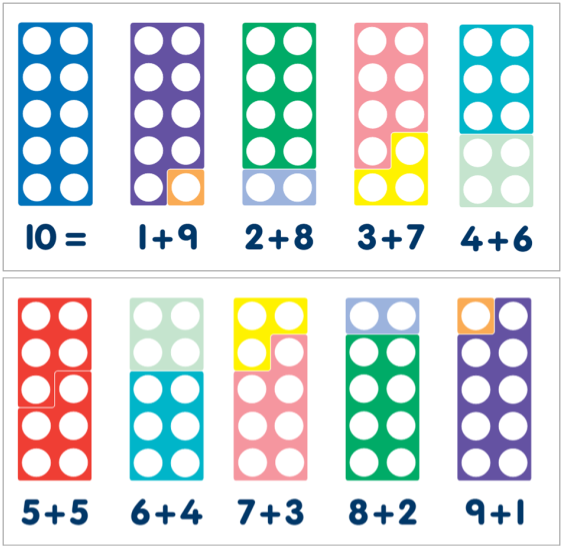 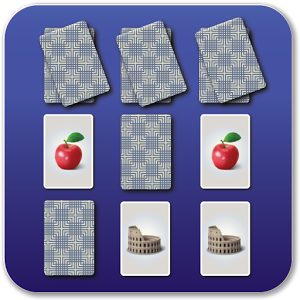 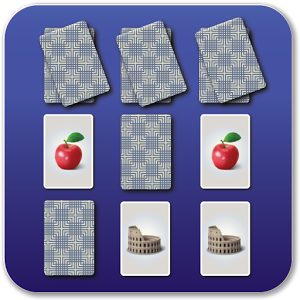 You are moving on to Asia.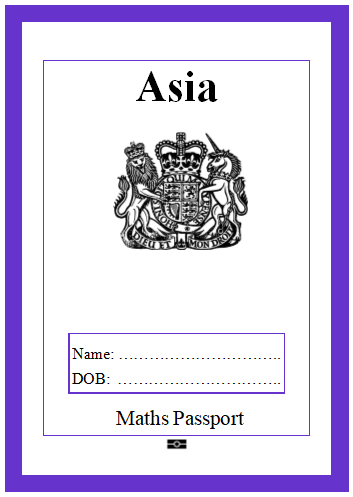 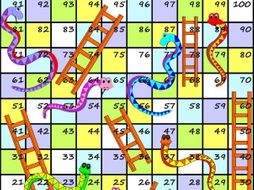 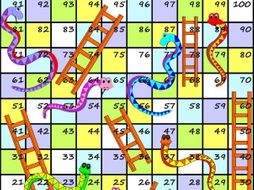 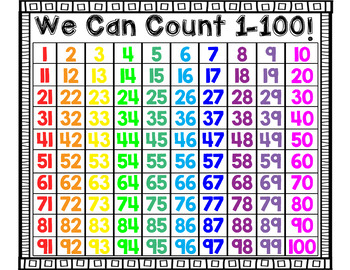 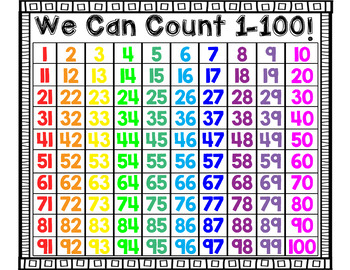 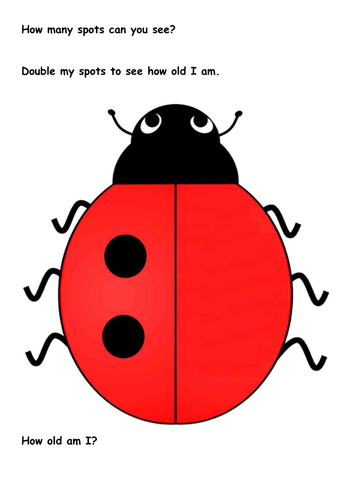 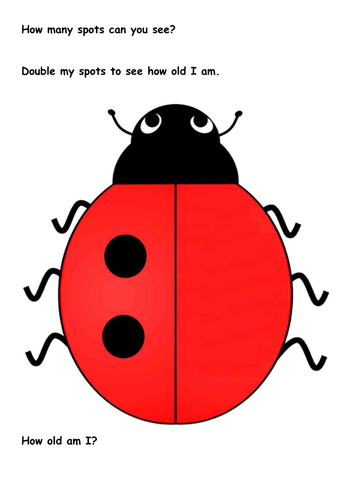 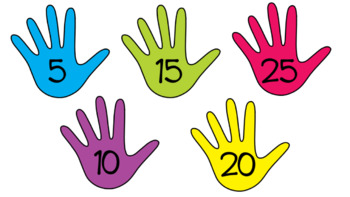 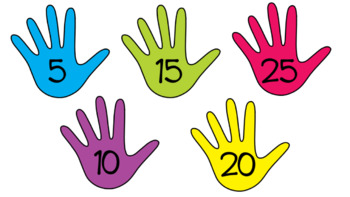 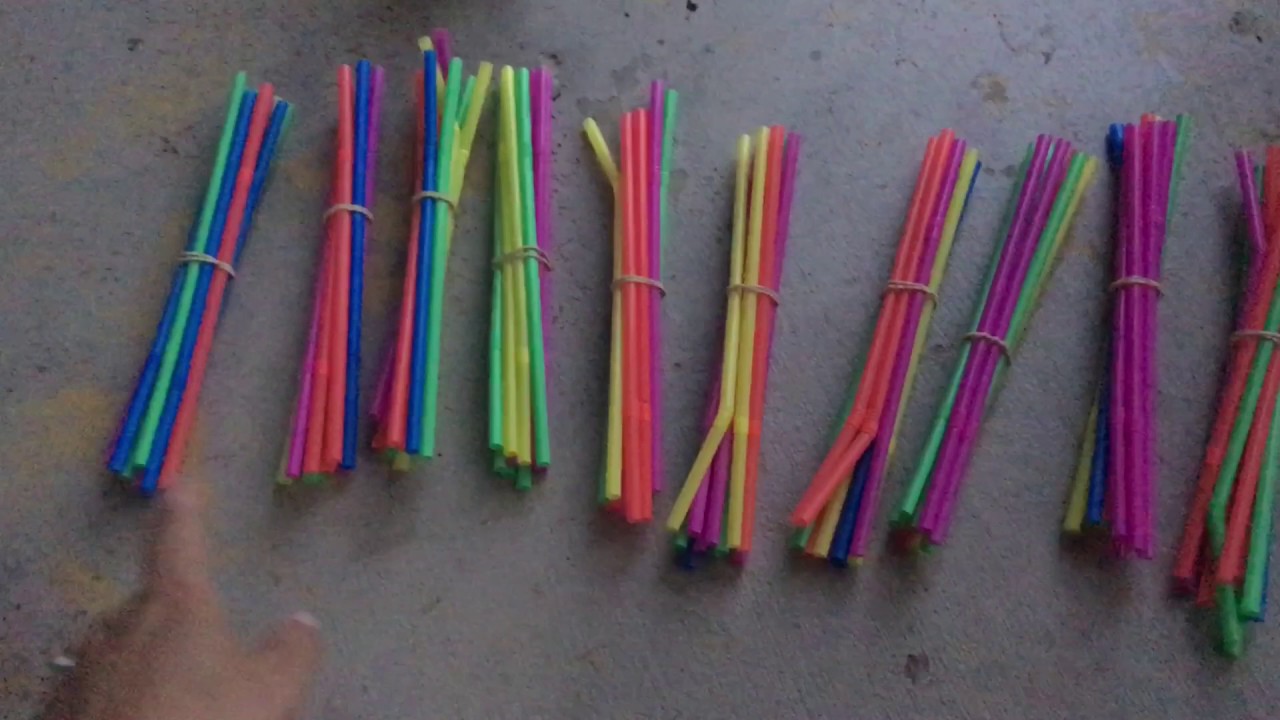 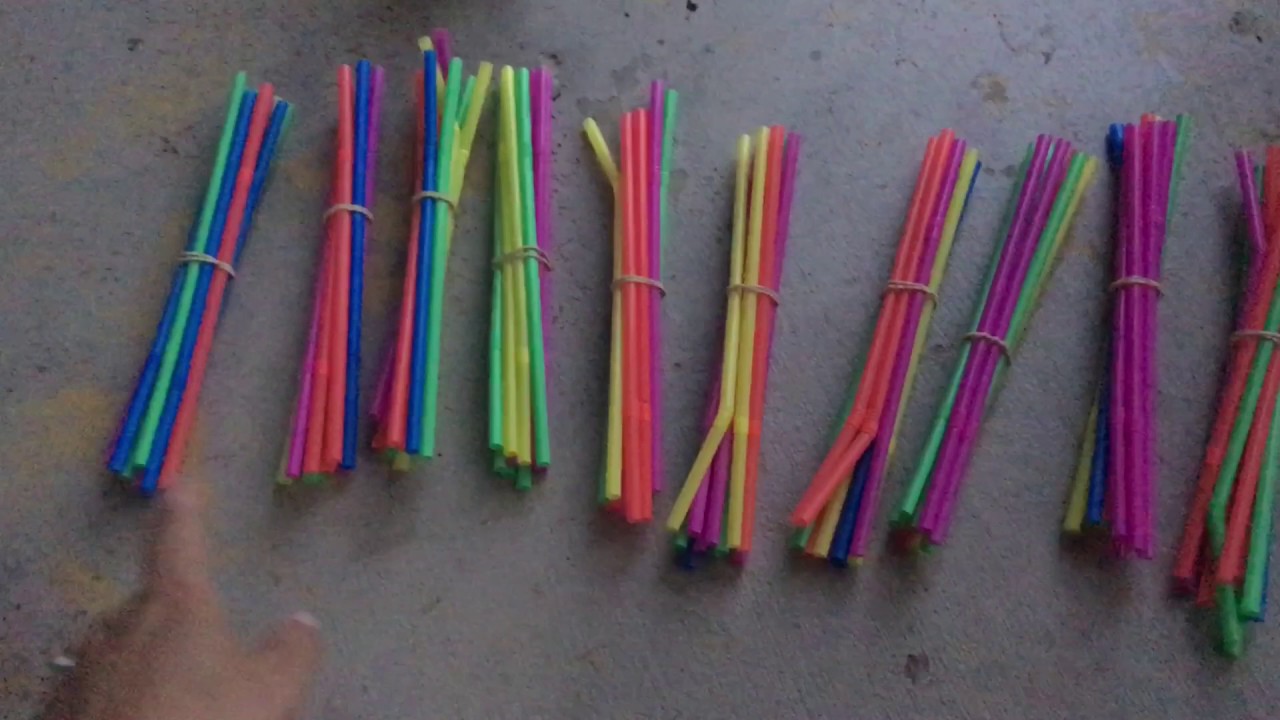 